Комитет по стандартам ВОИС (КСВ)Шестая сессияЖенева, 15–19 октября 2018 г.Отчет о ходе изучения элементов данных охраняемых авторским правом 	произведений-сирот и применяемых к ним соглашений об именах Документ подготовлен Ведомством интеллектуальной собственности Соединенного Королевства (UK IPO) и Международным бюроВВЕДЕНИЕ	Комитет по стандартам ВОИС (КСВ) в ходе своей пятой сессии, состоявшейся в мае 2017 г., принял решение сформулировать новую задачу № 54 следующего содержания: «Изучить элементы данных и соглашения об именах охраняемых авторским правом произведений, автор которых неизвестен, и провести их сравнение с учетом предложения о расширении стандарта ВОИС ST.96; представить отчет о результатах изучения и представить на рассмотрение КСВ предложение о разработке словаря данных и XML-схем для распространения стандарта ВОИС ST.96 на охраняемые авторским правом произведения, автор которых неизвестен».  Ответственными за выполнение новой задачи КСВ назначил Ведомство интеллектуальной собственности Соединенного Королевства (UK IPO) и Международное бюро.	Проекты схем уже разрабатывались в поддержку описанного в приложении I к документу CWS/5/4 первоначального предложения о расширении стандарта ВОИС ST.96 в целях включения в него схемы расширяемого языка разметки (XML-схема) для произведений, авторы которых неизвестны («произведения-сироты»), подготовленного в развитие исходного предложения, внесенного UK IPO на четвертой сессии КСВ (см. документ CWS/4/3).	Проекты схем, представленные в ходе пятой сессии КСВ, составлялись на основе анализа систем охраны авторским правом произведений-сирот как в UK IPO, так и в Ведомстве интеллектуальной собственности Европейского союза (ВИСЕС).АНАЛИЗ СУЩЕСТВУЮЩЕЙ ПРАКТИКИ	По результатам обращений в национальные и региональные органы Канады, Германии, Венгрии, Индии, Японии, Республики Корея, Саудовской Аравии, Соединенных Штатов Америки и Европейского союза, в которых, по имеющимся данным, имеются схемы охраны авторским правом произведений-сирот или которые проявляют интерес к таким произведениям, была собрана информация о существующей в этих странах практике.  Эта новая информация использовалась для соответствующей доработки HML-схем.	Ниже кратко изложены полученные ответы и результаты:КанадаВ настоящее время в Канаде используется система работы с бумажными носителями, но при этом ее заинтересовало предложение по XML-схеме.  Действующая в стране система анализировалась в сопоставлении с использование онлайнового бланка заявления; в результате выявлена значительная степень сходства фиксируемой информации.  Для учета потребностей канадской системы в проект XML-схемы были внесены незначительные изменения.ВенгрияВ Венгрии для действующей национальной схемы создана база данных, хотя объем заявок очень невелик.  Предложение по XML-схеме было с интересом встречено Венгрией, которая представила подробную информацию о фиксируемых сведениях.   Эти данные также в значительной степени совпадают с информацией UK IPO и ВИСЕС.  Для учета потребностей венгерской системы в проект XML-схемы были внесены незначительные изменения.ЯпонияБыла получена сводная электронная таблица с заголовками столбцов на английском языке, судя по которым элементы данных близко соответствуют разработанным до настоящего времени XML-схемам.Республика КореяБыла получена исходная информация о действующей в стране системе государственного лицензирования в интересах защиты пользователей охраняемых авторским правом произведений-сирот.  В настоящее время эти данные обрабатываются с помощью электронной таблицы, и, как представляется,  регистрируемая информация близко соответствует разработанным до сих пор XML-схемам.Саудовская АравияКак подтвердила Саудовская Аравия, на данный момент в стране нет базы данных по произведениям-сиротам, но в будущем положение может измениться.Соединенные Штаты АмерикиПроведено два совещания в режиме онлайн, затем обсуждение продолжалось по электронной почте;  в результате в XML-схемы были внесены изменения, в том числе уточнены описания отдельных элементов.	Международное бюро предоставило подборку отраслевых стандартов и кодов, которые широко распространены и используются в сфере авторского права. В проекты XML-схем уже включены многие международные условные обозначения, используемые в WIPO Connect; остальные будут рассматриваться и в соответствующих случаях включаться в установленном порядке.	В заключение следует отметить, что, как показала проведенная работа, несмотря на различия в практике и внедрении решений, степень совпадения оперативных данных в достаточной степени подтверждает целесообразность расширения стандарта ST.96 для создания стандарта по  охраняемым авторским правом произведениям-сиротам. В этот стандарт будет включен глоссарий деловых терминов, кроме того на его основе будут формироваться любые будущие требования к обмену данными.ПРЕДЛОЖЕНИЯ	С учетом практики упомянутых выше шести стран и схем UK IPO и ВИСЕС Ведомство интеллектуальной собственности Соединенного Королевства подготовило обновленный вариант проекта схемы, представленный в приложении I к настоящему документу.	Что касается элементов данных и соглашений об именах, то, как показано в проекте схемы, ввиду имеющегося предложения распространить стандарт ВОИС ST.96 на произведения-сироты, UK IPO предлагает придерживаться соглашений об именах, используемых в этом стандарте, задействуя в соответствующих случаях существующие компоненты ST.96.   UK IPO также предлагает для дальнейшего обсуждения в установленном порядке 133 новых элемента, которые включены в проект XML-схемы.	Кроме того, предлагается в соответствующих случаях включать в XML-схему как можно больше отраслевых стандартов или рекомендаций и методов, которые упоминаются выше.  Некоторые отраслевые стандарты и коды уже отражены в предлагаемой схеме для обсуждения в установленном порядке. 	UK IPO также предлагает, чтобы КСВ поручил Целевой группе по XML для ПС разработать и включить в стандарт ВОИС ST.96 необходимые компоненты XML-схемы по охраняемым авторским правом произведениям-сиротам, принимая во внимание предложенную документацию, включая обновленный вариант проекта схемы, которая представлена в приложениях к настоящему документу.	КСВ предлагается:	(a)	принять к сведению содержание настоящего документа и приложений к нему; и	(b)	предложить Целевой группе по XML для ПС разработать и включить в стандарт ВОИС ST.96 необходимые компоненты XML-схемы по охраняемым авторским правом произведениям-сиротам, принимая во внимание предложенную документацию, упомянутую в пункте 11 выше.[Приложения следуют]ПРИЛОЖЕНИЯПриложение I: Обновленный вариант XML-схемы: (annex_i_xmlschema.zip) Приложение II: Представление обновленного варианта XML-схемы (annex ii_schema_representation)Приложение III: Предлагаемый новый словарь элементов данных по охраняемым авторским правом произведениям-сиротам: (annex iii.xlsx)[Конец приложений и документа]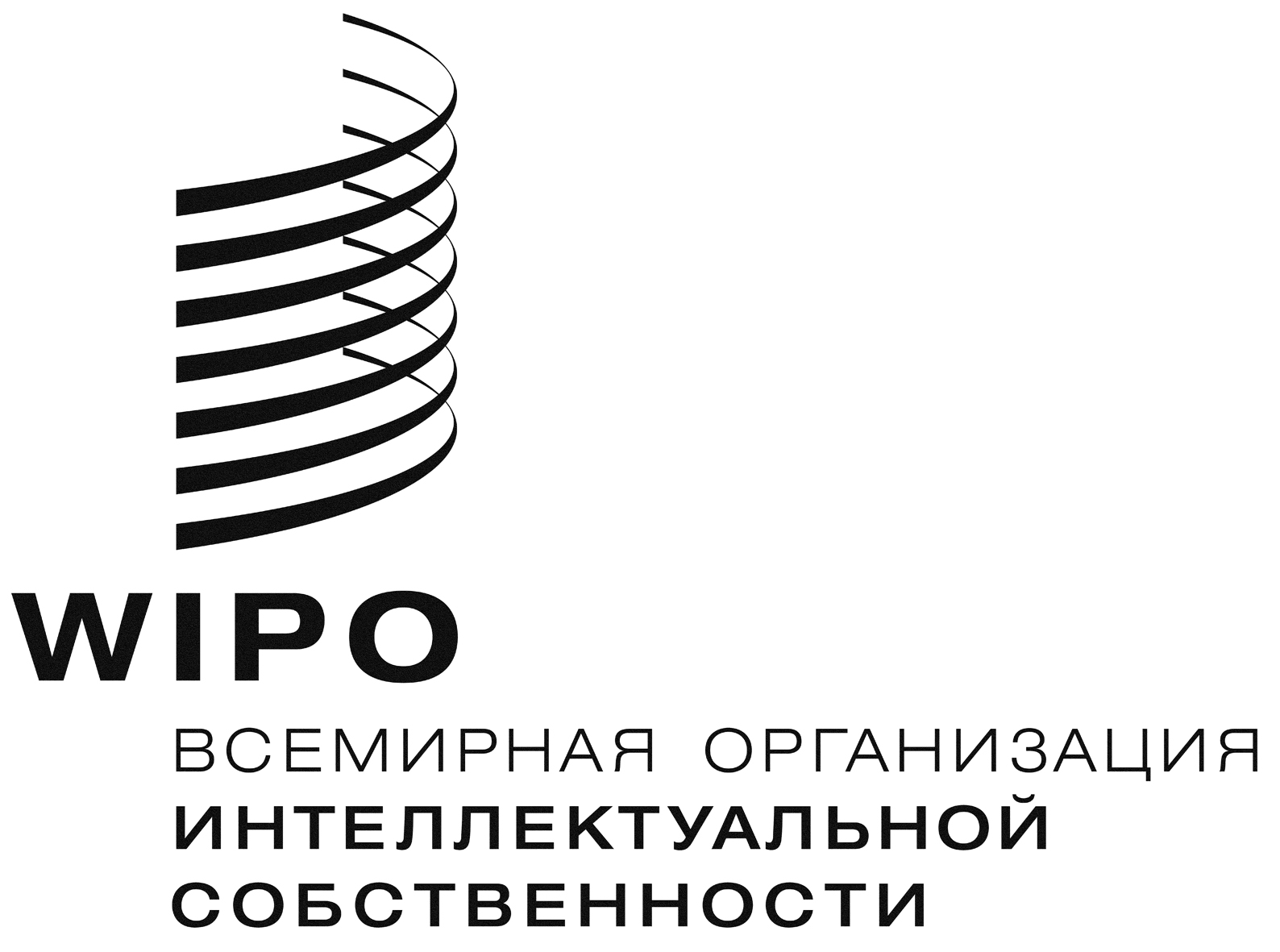 RCWS/6/10CWS/6/10CWS/6/10оригинал:  английскийоригинал:  английскийоригинал:  английскийДАТА: 3 АВГУСТА 2018 Г. ДАТА: 3 АВГУСТА 2018 Г. ДАТА: 3 АВГУСТА 2018 Г. 